Review Assessment: Chapter 4 Goetsch Question 1 1 out of 1 points   1 out of 1 points   1 out of 1 points   1 out of 1 points   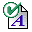 Colleges across the country have responded to the need for formal education for safety and health managers. 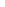   Question 2 1 out of 1 points   1 out of 1 points   1 out of 1 points   1 out of 1 points   Productivity, quality, cost, and response time are which of the following?   Question 3 1 out of 1 points   1 out of 1 points   1 out of 1 points   1 out of 1 points   There are only few agencies and organizations that provide updated training for safety and health managers.   Question 4 1 out of 1 points   1 out of 1 points   1 out of 1 points   1 out of 1 points   The safety and health manager must understand the bottom line concerns of all the following except:   Question 5 1 out of 1 points   1 out of 1 points   1 out of 1 points   1 out of 1 points   Which of the following is the most likely candidate to work as safety engineers?   Question 6 0 out of 1 points   0 out of 1 points   0 out of 1 points   0 out of 1 points   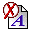 Professional certification is an excellent way to establish one’s status in the filed of safety and health.   Question 7 1 out of 1 points   1 out of 1 points   1 out of 1 points   1 out of 1 points   In some companies the safety and health manager might be a person who has other duties.   Question 8 1 out of 1 points   1 out of 1 points   1 out of 1 points   1 out of 1 points   The most important member of the safety and health team is the health nurse.   Question 9 1 out of 1 points   1 out of 1 points   1 out of 1 points   1 out of 1 points   Professional certification is an excellent way to establish credentials in the safety, health, and environmental management profession.   Question 10 1 out of 1 points   1 out of 1 points   1 out of 1 points   1 out of 1 points   Engineers can make a significant contribution to safety.   Question 11 1 out of 1 points   1 out of 1 points   1 out of 1 points   1 out of 1 points   Which of the following is the professional field that is concerned with motion and the processes whereby other energy forms are converted into motion?   Question 12 1 out of 1 points   1 out of 1 points   1 out of 1 points   1 out of 1 points   The job description of the safety and health manager is simple.   Question 13 1 out of 1 points   1 out of 1 points   1 out of 1 points   1 out of 1 points   The National Safety Council is a professional agency that focuses on safety and health issues.   Question 14 1 out of 1 points   1 out of 1 points   1 out of 1 points   1 out of 1 points   There are signs that engineering schools are becoming less sensitive to safety and health issues.   Question 15 1 out of 1 points   1 out of 1 points   1 out of 1 points   1 out of 1 points   The design process includes all the following steps except which of the following? 